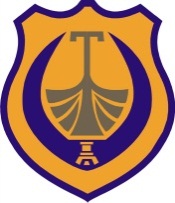                O B  A  V  J  E  Š  T  E  NJ  EPREDSJEDNIK OPŠTINE TIVAT DANA 26.06.2014.GODINE UTVRDIO JE NACRT UP-a „BOGIŠIĆI“ i UP-a „MEŠTROVIĆI“ SA PROGRAMOM JAVNE RASPRAVE.Javna rasprava o Nacrtu Urbanističkih projekata, održati će se u periodu od 27.06.2014.godine do 21.07.2014.godine (25 dana). Za vrijeme trajanja javne rasprave uvid u predmetne Planove može se izvršiti  SVAKOG RADNOG DANA U VREMENU OD 08-11 SATI U ZGRADI OPŠTINE TIVAT-SEKRETARIJAT ZA UREĐENJE PROSTORA I ZAŠTITU ŽIVOTNE SREDINE ( I sprat, kanc.br.5), KAO I NA SAJTU OPŠTINE TIVAT www.opstinativat.com         	Prezentacija Nacrta Planova  uz učešće obrađivača „MonteCEP“ d.s.d. Kotor održaće se:Dana 02.07.2014.godine (srijeda) u zgradi Opštine Tivat – multimedijalna sala u prizemlju sa početkom u 17.00 časova. Pozivaju se zainteresovani građani i pravna lica da uzmu učešće u javnoj raspravi o predmetnom Planu, izvrše uvid, odnosno daju svoje primjedbe, predloge, mišljenja i sugestije, koje se dostavljaju na arhivu Opštine Tivat.					SEKRETARIJAT ZA UREĐENJE PROSTORA 						I ZAŠTITU ŽIVOTNE SREDINE							OPŠTINE TIVATBroj:0909-11/20-13 i  0909-10/20-13Tivat,26.06.2014.godine